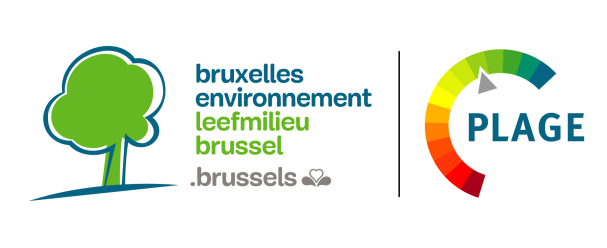 PLAGE-reglementeringPlan voor Lokale Actie voor het Gebruik van EnergieFormulier Verificatierapport (MVR) - ABC Gebaseerd op IPMVP 2016 FDatum: xxxxOPVOLGINGSPERIODE*: RAPPORTNR.*: ORGANISATIE*: M&V-ADVISEUR : ENERGIEDIENSTENBEDRIJF:  Verificatierapporten volgens het IPMVP.De verificatierapporten van het Meting- en Verificatieplan (MVP) moeten worden voorbereid en voorgesteld zoals beschreven in het MVP en volgens de M&V gids van PLAGE. Ze moeten minstens de volgende zaken bevatten: De waargenomen gegevens tijdens de opvolgingsperiode: begin en einde van de opvolgingsperiode, gegevens van energieverbruik en waarden van de onafhankelijke variabelen. De beschrijving en rechtvaardiging van alle verbeteringen die aan de waargenomen gegevens werden aangebracht. Voor optie A, de overeengekomen geraamde waarden. De gebruikte energietarieventabel. De details van alle niet-periodieke aanpassingen die werden uitgevoerd vanaf de referentiesituatie: verklaring van de wijziging van de omstandigheden sinds de referentiesituatie, vastgestelde feiten en hypothesen en technische berekeningen die leiden tot de aanpassingen. De besparingen berekend in finale en primaire energie-eenheden en in termen van PIP.  De effectieve beschikbaarheidspercentages van de gemeten gegevens.De verificatierapporten van het Metings- en Verificatieplan moeten zodanig worden opgesteld dat ze gemakkelijk te begrijpen zijn door de lezers. De coördinatoren moeten deze rapporten nakijken samen met het personeel van de site.  Dergelijke “herzieningen” kunnen nuttige informatie opleveren over het energieverbruik van de site en de specifieke kenmerken ervan, en de manier waarop het personeel hiervan zal kunnen gebruikmaken om alle mogelijkheden te benutten die bijdragen tot het hoofddoel: de installatie optimaliseren via de verbetering van de energieprestatie.  InleidingDit rapport omvat alle energievectoren zoals beschreven in het M&V-Plan waarnaar het verwijst in de beginperiode van het rapport (gegevens op de omslag van dit rapport).  In het geval van een wijziging van het MVP als gevolg van een aanpassing van de Referentiebasis wordt de datum waarop deze aanpassingen werden aangebracht vermeld in het hoofdstuk “Aanpassing van de Basisreferentie” van dit rapport. Jaarlijkse geplande besparingenBruto-besparingen:  Totaal van de bijkomende besparingen (of verliezen) veroorzaakt door interactieve effecten, algebraïsch opgeteld, per energievector, tijdens de periode die door het rapport wordt gedekt.  De interactieve effecten zijn beschreven in het MVP (enkel geïsoleerde opties) 
De conventie is om een besparing met een positief getal uit te drukken): Jaarlijkse besparingen gecontroleerd volgens het MVP Besparingen berekend volgens het MVP: Onzekerheid over de besparing:  Effectief beschikbaarheidspercentage van de gegevens in de POST periode: Aanpassingen van de baselineIn voorkomend geval, geldigheidsdatum of -periode vanaf waarop de vermelde wijzigingen van het MVP werden toegepast Versie 1.0 – September 2023Datum:Versie:Gevalideerd door:Nummer CMVP: Datum van het MVP: Versie van het MVP: MVP gevalideerd door: Startdatum opvolgingsperiode (contractueel): Einddatum follow-up (contractueel): Startdatum follow-up van dit rapport: Einddatum follow-up van dit rapport:EnergievectorInschatting kWh (Ef)VermogenkWValorisatiePrimaire energieValorisatie% PIP EnergievectorInschatting kWh (Ef)Vermogen kWValorisatiePrimaire energieValorisatie% PIPEnergie vectorBesparingenBesparingenBesparingenValorisatiePrimaire energieReferentie bijgevoegde stukken met een gedetailleerde beschrijving van:             Referentie bijgevoegde stukken met een gedetailleerde beschrijving van:             Referentie bijgevoegde stukken met een gedetailleerde beschrijving van:             Energie vectorBesparingenBesparingenBesparingenValorisatiePrimaire energieBereke-ningen en gemeten gegevensVerbete-ringen van de gegevensRamingen optie AkWh (Ef)kWPIPkWh (EP)Bereke-ningen en gemeten gegevensVerbete-ringen van de gegevensRamingen optie AElektrici-teitNaam bestandNaam bestandNaam bestandGasNaam bestandNaam bestandNaam bestandEnergieOnzekerheid over de besparing (berekend op de reële resultaten)Onzekerheid over de besparing (berekend op de reële resultaten)EnergiekWhPIPVariabeleAAlle waarnemingenBVerkeerde of ontbrekende waarnemingenCVerbeterde waarnemingenDBeschikbaarheidspercentage (A-B)/AAantal waarnemingen voor de afhankelijke variabelenAantal waarnemingen voor onafhankelijke variabele 1Aantal waarnemingen voor onafhankelijke variabele 2Aantal waarnemingen voor onafhankelijke variabele 3Datum van het aangepaste MVPVersie van het MVPReferentie bijlage MVP met beschrijving van de aanpassing van de ReferentiebasisOpmerkingenNaam bestand